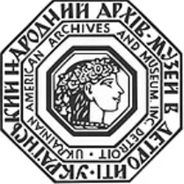 Ukrainian American Archives and Museum, Inc.9630 Joseph Campau / Hamtramck, Michigan 48212www.ukrainianmuseumdetroit.org  313/366-9764CALL for ENTRY – “Ukrainian Mythology, Folklore and Legend”Call DescriptionThe Ukrainian American Archives & Museum (UAAM) is planning an exhibit exploring “Ukrainian Mythology, Folklore and Legends”.  This will feature original artwork which will open on MAY 21, 2023 and displayed through SEPTEMBER 30, 2023.  Mediums to consider are original artwork: batiks, paintings, ceramics, photographs, sculptures, and installations.The first such exhibit was sponsored by ADUK (the Association for the Advancement of Ukrainian Culture) and was titled “Ukrainian Mythology, Folklore & Legend” it was exhibited at the Detroit Scarab Club in October 1995.Museum HistorySince 1958, the UAAM continues to provide a rich archive of Ukrainian history, art, and culture in the city of Hamtramck, Michigan, situated near Detroit.  Our new location provides a larger space for our work in preserving existing archives, acquiring new collections, and becoming a premiere cultural institution providing space for artists to display their work, a place for performers, writers, and historians to entertain and educate.Who can ApplyArtists ages 18 years and older.Information to includeWritten profile of the artist and a description/explanation of how the artwork represents the theme of “Ukrainian Mythology, Folklore and Legend”.Artwork details to include - Title, size of work, media, value and whether the piece is for sale.Once accepted, the artist should provide a high-resolution image of themselves and their artwork(s) via email or uploaded to the Google drive for inclusion in an exhibit catalog.Key Dates – UPDATED, NOTE THE DEADLINE FOR SUBMISSION HAS BEEN EXTENDEDFees1st entry:  non-refundable $35.00 USDAdditional entries:  $5.00 USD per artworkThe artist is responsible for all shipping chargesMake payable to UAAM by check or paying online to Paypal.me/UAAM9630How to Apply:  Go to www.ukrainianmuseumdetroit.org to complete submissions form and to pay fees directly online via Paypal.Send completed spreadsheet to Zwenyslava Hayda at dzvinbell@juno.com OR to the Ukrainian American Archives & Museum at uaamdetroit@gmail.comSelection ProcessJuror:  Daniel Graschuck, Independent Photography Professional and Detroit Artists Market board memberGuidelinesTerms and Conditions:If artwork is accepted, the artist will receive and sign a contract from the UAAM.At least one of the accepted submissions will be for sale with the Artist receiving 65% of the commission of the sold artwork.Copyright remains with the artist.For promotional purposes, UAAM reserves the right to photograph and reproduce any artwork.  All marketing will be the responsibility of UAAM and available online.Each artist will receive one exhibit catalog with additional copies available for $20.00 USD each.Insurance and liability – the works accepted for exhibition at the time of arrival to the UAAM and ending at the designated pick up or shipping date.202320232023202320232023DeadlineNotification of acceptanceDelivery to UAAMExhibitOpeningExhibit EndArtwork pickup/returnMARCH 4MARCH 11APRIL 22MAY 212:00 P.M.SEPT 30OCTOBER 7RequirementsAdditionalWorks on paperMounted and secure with professional frames under glass/plexi-glassHardware for hanging attached to reverse.Ready for hangingWorks on canvasPaintings/photographs/batiksFinished edges either painted or with wood stripping.Framed if on canvas boardReady for installationSculptures and ceramicsNot to exceed 100 lbs.Ready for installationArtist to assist if necessaryGeneral conditionWorks should be dry and fixedNo wet paintArtwork must be ready for installationAfter acceptanceNo substitutions allowedNo alterationsNo withdrawals of worksEntry/identifier labelsArtist’s nameTitle of artworkDimensionsMediaSale Price orNot for SaleA label should be securely attached to the reverse of the artwork for identification and tracking purposes.